Lösungen für SW 35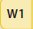 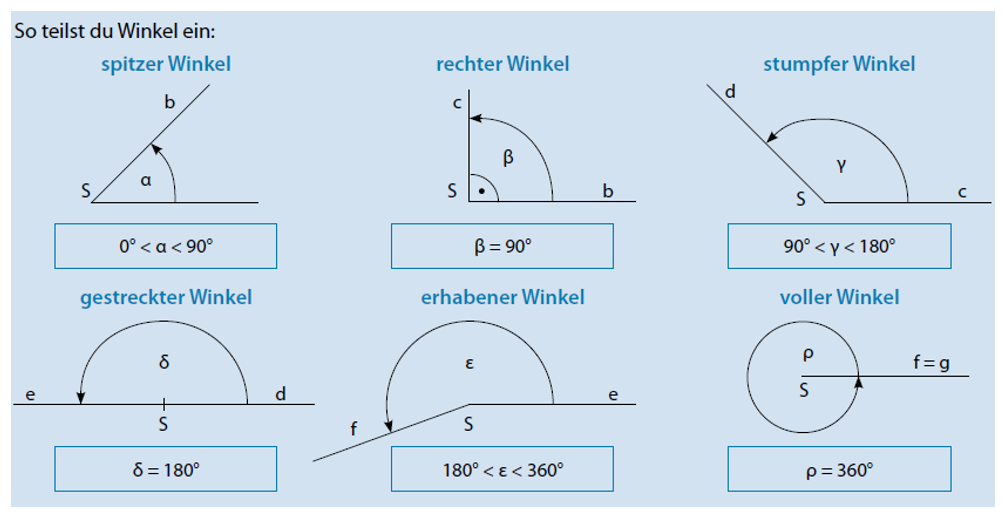 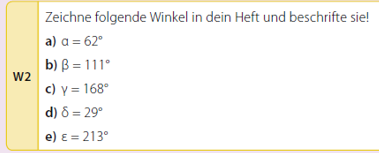 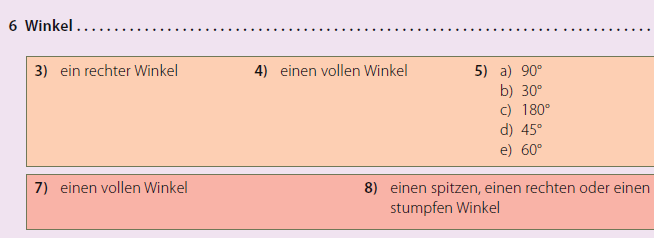 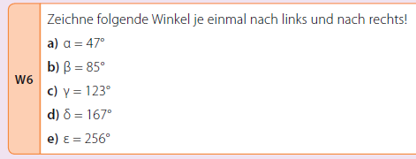 Textaufgaben / Sachaufgaben: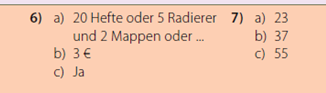 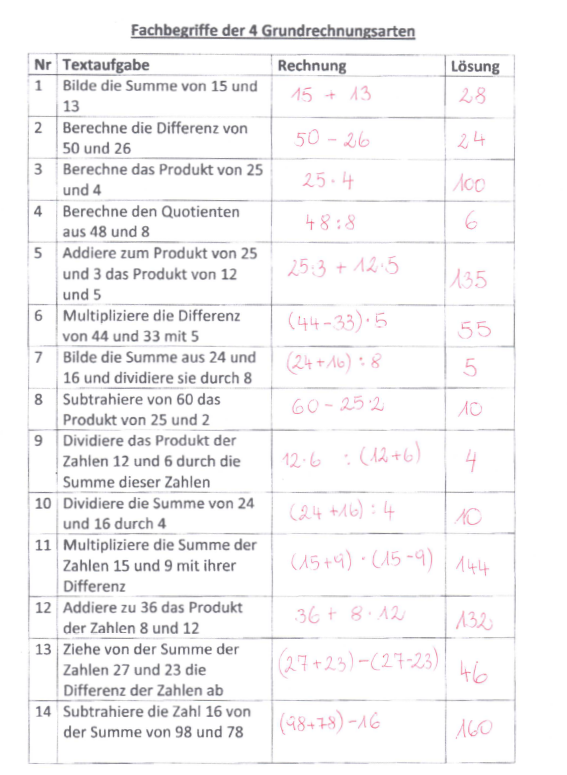 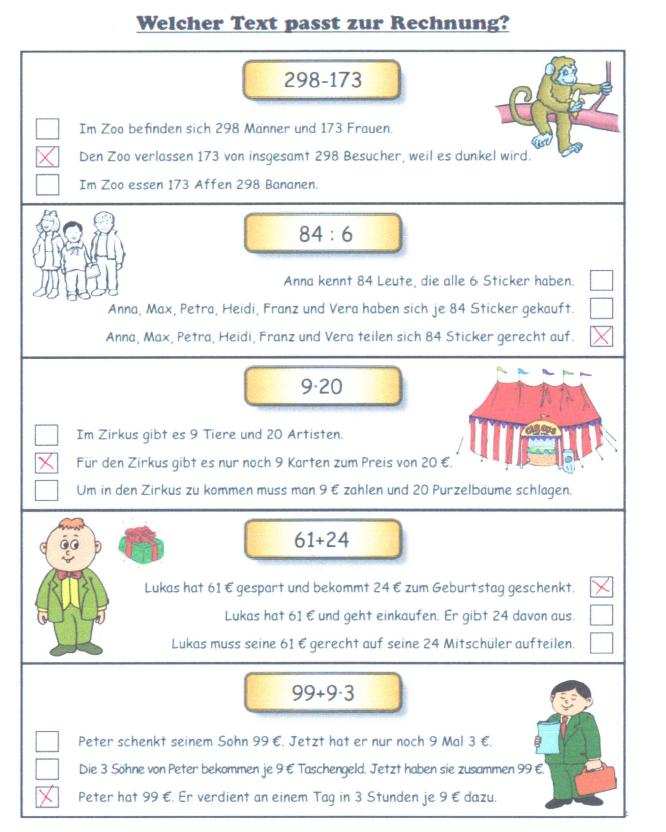 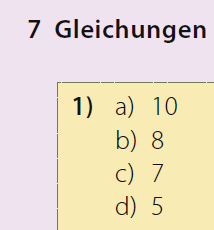 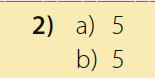 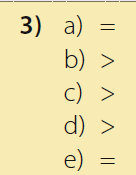 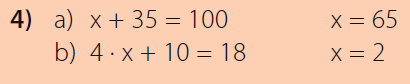 1.2.3.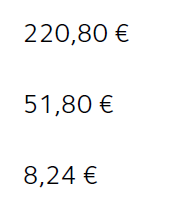 4. Er bräuchte 26 €. D.h. es fehlt ihm 1 Euro!5. 3 Kühe und 5 Gänse